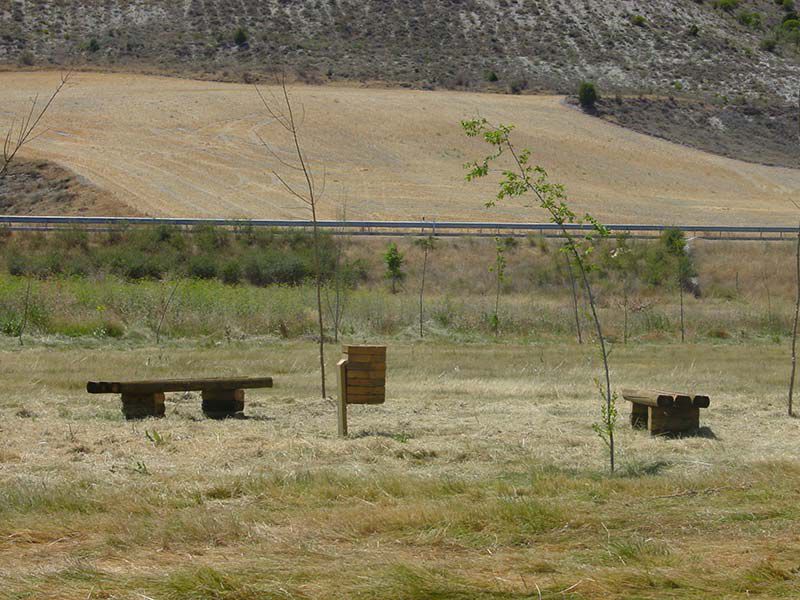 Introducción 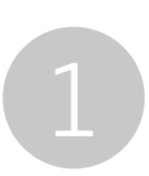 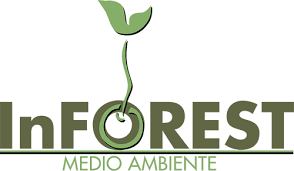 Inforest Medio Ambiente, S.L. nace en 1997 como una organización especializada en la gestión de obra pública y ambiental, conservación de espacios naturales y prestación de servicios de consultoría ambiental.Desde el principio nos propusimos dar el mejor servicio del que fuéramos capaces. Para ello nos pusimos al lado de nuestros clientes -como técnicos especializados- para satisfacer con rapidez y eficacia sus necesidades técnicas y de gestión.El mundo empresarial -en continua evolución y desarrollo- necesita a su lado de equipos profesionales multidisciplinares constantemente actualizados y en formación continua que ofrezcan un servicio óptimo, personalizado y ajustado a sus necesidades concretas.Nuestros clientes sólo deberán preocuparse por transmitirnos sus necesidades y nuestro equipo humano encontrará la solución más adecuada a estás. 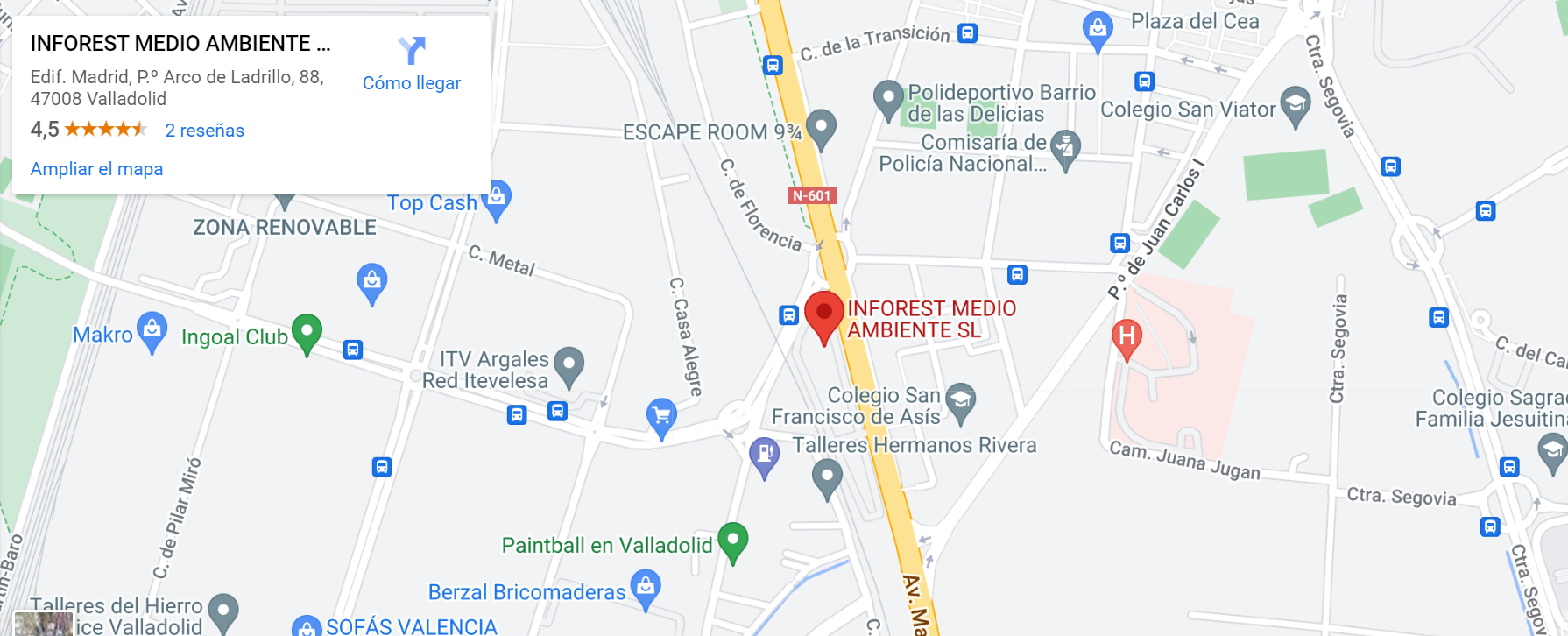 Principios de conducta ética 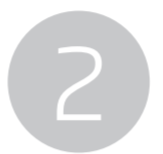 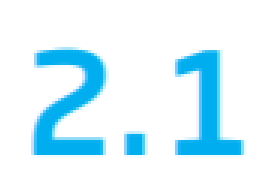                   AlcanceEl código ético contiene las normas, principios y valores de carácter ético que Inforest Medio Ambiente, S.L. asume voluntariamente en el desempeño de su misión y en las relaciones con sus grupos de interés. Se establecen adicionalmente las pautas de conducta a aplicar por trabajadores, directivos, proveedores y subcontratas. 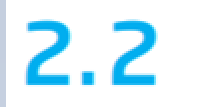                     Misión, visión y valoresMisión: Prestación de servicios que cumplan las necesidades y expectativas de los clientes y las partes de interés de nuestra organización, siendo nuestro ámbito el siguiente:Mantenimiento de espacios naturales. Tratamientos selvícolas y trabajos de lucha contra incendios forestales.Redacción y ejecución de proyectos de obra pública, civil, forestal y jardinería.Formación ambiental, sociocultural y de ocio y tiempo libre.Animación sociocultural y de ocio y tiempo libre.Visión: Consolidar una organización de referencia en Castilla y León, mediante la apuesta por la mejora continua, el crecimiento sostenido acorde a la demanda del mercado y la progresiva diversificación de actividades.Valores: Disponer de una plantilla multidisciplinar de técnicos de alta cualificación, en formación continua y comprometidos con la organización. Llevar a cabo procesos que aseguren la consulta y participación.Compromiso con el cumplimiento de los requisitos aplicables a nuestras actividades, incluyendo los legales y reglamentarios.Compromiso con el medio ambiente, a través de la prevención de la contaminación, el uso eficiente de recursos naturales y la adecuada gestión de los residuos generados como consecuencia de nuestras actividades. Compromiso de proporcionar condiciones de trabajo seguras y saludables para la prevención de lesiones y deterioro de la salud relacionados con el trabajo, eliminando los peligros y reduciendo los riesgos siempre que sea posible.           Principios éticosDerechos Humanos. Respeto a los derechos humanos internacionalmente reconocidos:Carta internacional de derechos humanos.Principios relativos a los derechos establecidos por la OIT (Organización Internacional del Trabajo) y los Convenios Fundamentes que los desarrollan.La garantía sobre el respeto a los derechos humanos implica para nuestra organización y sus proveedores y subcontratas:Mantener con la plantilla de profesionales prácticas laborales que respeten la normativa nacional e internacional.Eliminar todas las formas de trabajo forzoso y trabajo infantil.Facilitar la libertad de asociación y la negociación colectiva de los trabajadores.Trato digno y respetuoso a los trabajadores, evitando discriminar por cualquier tipo de circunstanacia.Asegurar que las condiciones laborales y el entorno cumplen con las normas laborales, y que facilitan el bienestar físico, mental y social de las personas.Respetar los derechos, la diversidad cultural y las costrumbres de las comunidades locales que puedan ser objeto de influencia por sus actividades.Comportamiento ético. Asegurar un comportamiento ético que permita establecer relaciones legítimas y productivas con nuestras partes de interés, actuando con honradez e integridad en todo momento. Inforest no tolera ninguna forma de corrupción, soborno o blanqueo de capitales y solicita a sus proveedores que establezcan los mecanismos precisos para luchar contra estos comportamientos.Legislación vigente. Compromiso con el cumplimiento de los requisitos legales de aplicación en los ámbitos donde operemos en cada momento, así como con los compromisos voluntarios a los que la organización se adhiera. Medio ambiente. Desarrollar nuestras operaciones minimizando los impactos ambientales negativos, controlando los consumos de recursos, previniendo la contaminación y aplicando la metodología de las 3 R (reducir, reutilizar, reciclar) respecto a la gestión de residuos.Salud y seguridad. Promover medidas para minimizar los accidentes e incidentes, proporcionando condiciones de trabajo seguras y saludables e incentivando los procesos de participación y consulta. Confidencialidad. Inforest protege la información que gestiona, no facilitando datos que haya conocido al ejercer sus funciones salvo requerimiento legal o judicial. Este código ético fue aprobado en Valladolid a xx de febrero de 2023Firmado: Jorge Ríos Segura